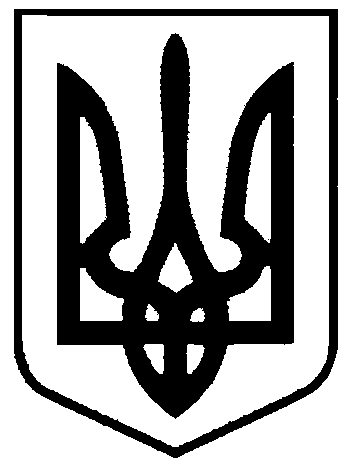 СВАТІВСЬКА МІСЬКА РАДАВИКОНАВЧИЙ КОМІТЕТРІШЕННЯвід  «17» травня 2017 р.    	м. Сватове                                                                             № 39   «Про затвердження комерційної пропозиції придбання спецтехніки дляМКП «Сватівський водоканал»             Розглянувши комерційні пропозиції Торгового дому «БУДШЛЯХМАШ»,ТОВ «Бюро науково- технічних та економічних досліджень та послуг (БНТЕД) та ТОВ «КОМСПЕЦТЕХ» на поставку спецтехніки для потреб  МКП «Сватівський водоканал» по робочому проекту «Придбання спецтехніки для МКП «Сватівський водоканал», враховуючи найменшу вартість за поставку спецтехніки запропоновану Торговим  домом «БУДШЛЯХМАШ» керуючись ст.30 Закону України «Про місцеве самоврядування в Україні»,Виконавчий комітет Сватівської міської радиВИРІШИВ:1.Затвердити комерційну пропозицію Торгового дому «БУДШЛЯХМАШ»,  на поставку спецтехніки для потреб  МКП «Сватівський водоканал» по робочому проекту «Придбання спецтехніки для МКП «Сватівський водоканал»2. Контроль за виконанням даного рішення покласти на першого заступника міського  голови   Жаданову Л.В.Перший заступник міського  голови                                          Л.В. Жаданова ПоказникиОдиниця виміруКількість Загальна вартість придбання спецтехніки в цінах  станом на 18.05.2017 року.тис.грн.5247,30У тому числі:каналопромивочной машини КО-503КП-9  на базі МАЗ-4571тис.грн.2030,00аварійний автомобіль ACAM-20  на базі МАЗ-4371N2тис.грн.1292,90 Екскаватор  – навантажувач  TELEX TLB 870тис.грн.1924,40Тривалість поставкимісяць3